上海分公司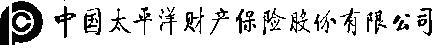 出 险 通 知 书注：“*”部分为必填项目，务必填写准确，填写不全或有误将影响理赔进度；银行账户必须提供本人储蓄账户（未成年人除外），开户行信息填写齐全。*被保险人*护照号码保险单号保险标的保险金额保险期限2019.04.09-04.13出险地点厦门出险日期04.09出险情况、主要原因及施救经过2019年4月9日开航的歌诗达“新浪漫”号邮轮因受恶劣天气影响，造成登船时间延误超过3小时（含）以上不足8小时的，赔偿每位被保险人RMB50元。出险情况、主要原因及施救经过2019年4月9日开航的歌诗达“新浪漫”号邮轮因受恶劣天气影响，造成登船时间延误超过3小时（含）以上不足8小时的，赔偿每位被保险人RMB50元。出险情况、主要原因及施救经过2019年4月9日开航的歌诗达“新浪漫”号邮轮因受恶劣天气影响，造成登船时间延误超过3小时（含）以上不足8小时的，赔偿每位被保险人RMB50元。出险情况、主要原因及施救经过2019年4月9日开航的歌诗达“新浪漫”号邮轮因受恶劣天气影响，造成登船时间延误超过3小时（含）以上不足8小时的，赔偿每位被保险人RMB50元。损失估计：RMB50损失估计：RMB50损失估计：RMB50损失估计：RMB50*持卡人：*开户银行名称：*开户银行信息：    省     市      支行*银行帐号：*联系人及电话：*持卡人：*开户银行名称：*开户银行信息：    省     市      支行*银行帐号：*联系人及电话：*被保险人（签名）：                  年   月   日*被保险人（签名）：                  年   月   日